彩票/体育知识付费合作协议甲方：北京疯狂体育产业管理有限公司通讯地址：北京市大兴区经海四路22号院亦城时代T8楼17层联系人：孙少秋联系电话：13691489174乙方：                           专家名：                           身份证号码：                           通讯地址：                           联系电话：                           鉴于：甲方业务需要，与乙方就彩票/体育知识付费业务合作，根据《中华人民共和国民法通则》、《中华人民共和国合同法》及其他相关法律法规，甲乙双方经平等协商一致,自愿签订本合同,共同遵守本合同所列条款。合作内容甲方邀请乙方发布"彩票/体育知识付费业务相关方案"（以下简称知识付费内容），乙方形象可用于甲方彩票/体育知识付费业务相关产品/平台，包括但不限于"疯狂红单"及授权合作公司产品/平台上的推广。根据甲方宣传需求，乙方有义务配合甲方，为甲方提供一份短视频产品录制内容，具体分发内容及媒体分发安排视具体情况，以双方议定为准。自与甲方合同签订日期起，甲方有权使用乙方姓名权、肖像权用于甲方业务合理宣传，以及乙方包含但不限于文稿、演出、广播、电视、广告、电影、录音、录象等彩票/体育知识付费作品。但甲方不得将带有乙方肖像的图片改成毁谤、猥亵、淫秽或任何不道德的影片资料。乙方自与甲方合同签订日期起至本合同有效期内，属于独家签约模式的，不得在其他平台产品进行知识付费内容授权。在合同有效期内，甲方独家拥有乙方彩票/体育知识付费业务合作形象、姓名权、肖像权等使用权。乙方违反本条约定，甲方有权单方解除合同，乙方应向甲方支付元违约金，违约金为合作期间甲方支付乙方的双倍费用。非独家签约模式，乙方提供的知识付费内容不受约束。甲乙双方权利义务1、乙方承诺，能够按照本合同约定为甲方提供知识付费内容稿件分发服务，遵守甲方的相应规章制度、操作规程，保守甲方商业秘密，勤勉尽责地完成合作任务。2、鉴于甲乙双方为合作关系，不属于劳动关系，本合同期内乙方不享有劳动法律法规规定的社会保险及福利待遇，甲方也无需因此向乙方支付任何形式的补偿。3、鉴于甲乙双方为合作关系，乙方可自行安排完成稿件分发服务的时间和地点，同时需要遵守平台的内容发布准则。本合同期内乙方患病或非因工负伤的，不享有劳动法律法规规定的医疗期、工伤等待遇，相关的医药、治疗等费用均由乙方自行承担。4、在双方合作期间，因乙方的过错，给甲方造成损失的，乙方应承担相应责任，甲方保留向乙方追索赔偿的权利。乙方应当保守工作期间知悉甲方的各种商业秘密、财务数据、公司机密等任何不宜对外公开的事项，否则造成甲方损失的，乙方应承担赔偿责任。乙方需履行的条款1、乙方需提供完整的号码分析思路及当期具体号码分析结果；2、乙方所推荐的推荐文章，应提供并确保推荐内容的原创性、真实性、完整性、逻辑性及连续性；3、乙方专家名称围绕着彩票/体育赛事信息相关，甲方在自营与甲方合作平台拥有此名字的所有权和使用权；4、乙方不得利用甲方平台从事非甲方的广告宣传、招收个人会员及其他盈利行为，不得从事有损甲方产品及客户利益的一切活动。如有违反，甲方中止与乙方的合作；并删除乙方注册账号，扣除乙方账户中的所有球币、提成作为处罚金，情节严重的将追究法律责任。5、电脑操作能力：邮件、QQ、彩票分析软件、登陆甲方产品等都需要通过电脑来实现，乙方需要具备一定的电脑操作能力；6、号码分析能力：乙方需具备一定数学知识、逻辑思维能力，并且有自己的分析方法，能够给用户带来所需推荐内容；7、文字书写能力：甲方产品是媒体，错字、病句等将有损甲方产品形象，所以乙方需要具备一定的文字能力，错字、病句是要坚决杜绝的；宣传沟通能力：乙方应知道彩民需要什么样推荐内容，如何宣传自己！对甲方产品规章制度有疑问，或在使用甲方产品的过程中出现问题时，应多交流、多沟通，这样有助于乙方的进步，宣传与沟通能力是必须具备的条件。9、乙方需要对甲方产品运营给与绝对的支持，包含但不限于甲方产品投放费用、产品拉新优惠、活动促销等事项，乙方需理解并无条件支持甲方，并遵守平台公布的运营条款。乙方报酬方式1、合作期间甲方使用乙方姓名权、肖像权等权益用于彩票/体育知识付费业务推广合作，甲方根据乙方为平台创造的营收按比例分成，特邀专家等级内容乙方收入税前50%，普通专家等级内容乙方收入税前40%，自行在平台操作提取。根据甲方的需要及乙方作品表现和能力等，甲方有权调整乙方的服务费；双方应就服务费调整需签署补充协议或通过QQ、微信、邮件等书面方式确认。2、乙方在合作期间正常履行义务的情况下，并通过知识付费内容产品销售获得对应利润，可通过平台提现通道，以货币形式授权甲方通过云支付或其他第三方支付平台支付乙方的服务费，云支付或其他第三方支付平台代扣相应税费，第三方服务费用由乙方独立承担，初定单次提现额度*7%+2元服务费，后续如有调整，甲方需在专家管理后台进行公告通知。前款所述合作服务费中已包含双方合作的一切费用，甲方无需再另行向乙方支付任何其他服务费。乙方收款信息真实姓名：                           身份证号：                           开户行全称：                           银行卡号：                           合同的终止与解除1、本协议到期后如双方未提出解约书面通知，本协议自动续约1年。2、甲方有权视业务需要及乙方作品表现等行使单方解除本合同的权利，但应提前3个工作日给予乙方解除合同的书面通知。除应当支付的合作服务费外，甲方不向乙方支付任何补偿。3、符合下列情况的，乙方可解除本合同：(1)由于乙方健康原因无法继续提供本合同项下服务;(2)甲方不能按照本合同约定支付合作服务费。4、乙方解除本合同应提前5日通知甲方。如乙方非因前款所述原因擅自提前解除本协议，如由此给甲方造成其他损失的，乙方应据实赔偿。5、本合同终止或解除后7日内，乙方应将有关媒体分发情况向甲方移交完毕。甲方在乙方办理完移交手续后3日内结算应付乙方的合作服务费。如乙方未按本协议约定进行交接，应赔偿由此给甲方造成的全部损失。通知以本合同中的联系方式为主，任何一方变更联系人或联系方式，应立即以盖有公章或合同章（自然人一方以签字为准）的书面形式通知对方，由于未及时通知对方变更情况所造成的损失，均有违约方承担。但双方联系人只是日常联络之工作。与合同有关的重大事项的确认，如对合同条款的任何修改、任何类别的确认、任何承诺等都应书面签署补充协议并加盖公章或合同章方可生效。违约责任1、甲方未按照本合同约定日期向乙方支付合作服务费的，应当按照应付金额的千分之一承担违约责任。2、乙方在提供服务过程中因故意或过失给甲方造成损失的，应按照损失的金额据实赔偿。知识产权1、甲乙双方应对本次合作内容中所涉及的对方知识产权予以充分尊重和保护，并保证在履行本合同时，对于所涉及的第三方知识产权予以充分的尊重和保护，各自保证为本次合作所提供的相关内容、产品均不存在知识产权方面的瑕疵，否则甲乙双方应对因其所提供的内容、产品等产生的后果自行承担责任和损失。2、在双方合作过程中，若因合作内容发生与第三方的知识产权争议或纠纷，则双方互负及时通知对方的义务，自知道或者应当知道相关争议，纠纷或者诉讼事项之日起三日内，进行通知。但双方应当各自独立对自己的侵权行为和过错承担法律责任。3、双方在合作过程中，甲方承认乙方所提供的投放信息是其所特有的、有价值的、独一无二的财产，乙方在甲方平台发布的知识付费内容，双方共享该内容知识产权，甲方作为乙方的代售经营方，有权将乙方知识付费内容在甲方自营平台或合作平台进行销售，对于非甲方独立运营的第三方合作平台销售的利润，由甲方代收取再按照比例分发到乙方对应账户中。争议解决甲乙双方在履行本合同过程中发生争议，应当通过协商解决。协商不成的，任何一方均有权向甲方所在地人民法院提起诉讼。合同生效及其他1、乙方明确：本合同的签订、履行、乙方接受甲方的彩票/体育知识付费业务合作推荐业务合作及稿件分发安排等行为，并不能推定为双方存在劳动关系。本合同的签订、履行、乙方接受甲方的稿件分发安排等行为是出于双方的自愿，不存在欺诈、胁迫、乘人之危等情形。2、本合同首部甲、乙双方的通讯地址为双方联系的唯一固定通讯地址，在履行本合同过程中双方发生任何争议或涉及诉讼时，该地址为双方约定的有效送达地址。任何一方通讯地址发生变化，需提前3个工作日以书面方式通知对方，否则前述变更对对方不发生效力。3、本合同一式2份，甲乙双方各持1份，具有同等法律效力。自双方签字或盖章之日起生效。本和同自双方签字或盖章之日起生效，有效期壹年。合同有效期为       年    月     日至       年     月     日，双方因合同的解释或者履行发生争议，由双方协商解决。协商不成，应将争议提交甲方所在地人民法院裁决。本合同生效期起，之前协议作废。（以下无正文）甲方：北京疯狂体育产业管理有限公司授权代表签字（公章或合同章）：签字日期：    年   月   日乙方：                 签字：                 签字日期：   年    月     日附：乙方提供专家录入信息以上信息填好给对接人，不清楚事项看操作手册（作为专家相信大家都有能力认真填写好。）http://www.fkhongdan.com/news/c/expertannouncement.shtml疯狂红单专家申请表疯狂红单专家申请表专家名：宫磊（展示给用户看的专家名称）专家简介宫磊央视著名足球评论员，现役职业足球教练员。前国脚，亚足联足球讲师，是中国到目前为止唯一的一位获得世界足球先生提名的中国球员。现担任重庆力帆足球俱乐部总经理。（资历、背景越详细通过率越高）专家头像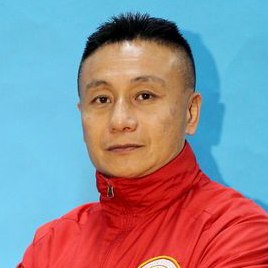 （专家头像）注册的用户账号（即登录名）Fkhd****(或其他，通过h5注册昵称可设置，h5注册地址t.fkhongdan.com)联系方式：个人联系手机号/微信/QQ/Email等